L'Agriturismo La Torretta cerca personale per la prossima stagione estiva 26-01-2022L'Agriturismo La Torretta (San Bartolomeo in Bosco) cerca, per la prossima stagione estiva (maggio-settembre), diverse figure per ampliare lo staff.
In particolare:- addetto servizi piscina (accoglienza ospiti, gestione lettini e ombrelloni, reception e cassa. Non è richiesta esperienza pregressa, ma flessibilità di orari e buone capacità relazionali con colleghi e ospiti).
Orario di lavoro: full time (alternanza di turni diurni/serali e sempre il weekend)- cuoco (si richiede autonomia nella preparazione dei pasti e la conoscenza di forno Magistar, abbattitore e macchina del sottovuoto. La figura richiesta dovrà preparare spuntini creativi -principalmente vegetariani- e cene a buffet. E' richiesto l'attestato HACCP)
Orario di lavoro: full time (principalmente turni diurni e sempre il weekend)- aiuto-cuoco (E' richiesto l'attestato HACCP)
Orario di lavoro: full time (principalmente turni diurni e sempre il weekend)Per tutte queste figure viene richiesto green pass rafforzato.
Se interessati inviare una mail con il proprio cv a  agritorretta@gmail.com specificando nell'oggetto della mail il ruolo per il quale ci si candida.EURES ricerca varie figure professionali nel settore del turismo per la prossima stagione estiva 25-01-2022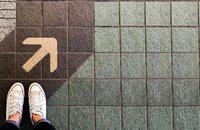 EURES Italy ricerca per la società Holidays System Srl varie figure professionali nel settore del Turismo per la prossima stagione estiva. 
In articolare: animatori, infermieri, educatori, insegnanti di Inglese per un lavoro in camp estivi in varie località del Trentino (Roncegno Terme, Polsa di Brentonico, Pinzolo)
Resto d’Italia: Val Seriana (BG), Torino, Sestriere (TO), Chianciano Terme (SI), Castel di Sangro (AQ), Roccaraso (AQ)
UK: Horsham Animatori Età minima: 18 anniAnche alla prima esperienza Vitto e alloggio in hotel Educatori ed assisten tiEtà minima: 21 anni (requisito necessario)Anche alla prima esperienza Vitto e alloggio in hotel Istruttori sportivi ed artistici Età minima: 18 anniBrevetto o patentino nella propria disciplina e/o comprovata esperienza nell’insegnamento della disciplina e/o Laurea in Scienze Motorie o In discipline artistiche Vitto e alloggio in hotelMedico Abilitazione alla professione, iscrizione all’albo e attestato BLSD Vitto e alloggio in hotel Infermiere Abilitazione alla professione, iscrizione all’albo e attestato BLSDVitto e alloggio in hotel Fisioterapista Abilitazione alla professione, iscrizione all’albo e attestato BLSDVitto e alloggio in hotel Addetto alla segreteria  Età minima: 21 anniDiplomaOttime doti comunicative Ottima padronanza del pacchetto office e del pc in generaleVitto e alloggio in hotel Assistente notturno Età minima 18 anniVitto e alloggio in hotelTeacher di lingua inglese Età minima: 21 anniMadrelingua con esperienza nell’insegnamentoVitto e alloggio in HotelPer maggiori informazioni, consultare la locandina 
Le candidature devono essere inviate a  personale@holidaysystem.it, con in allegato CV e breve lettera di presentazioneData di scadenza 09/02/2022 50 ANIMATORI TURISITICI TURISMO E SPETTACOLO ITALIA - ESTERO - Eures Agenzia Piemonte Lavoro 25-01-202250 ANIMATORI TURISITICI TURISMO E SPETTACOLO
ITALIA - ESTERO  
Profili ricercati e/o mansioni:  
animatori mini junior club, sport, hostess, ballerini, DJ, coreografi, istruttori fitness, social
media
 
Requisiti:  
- maggiore età;
- inglese A1;
- tedesco B2
 
Sede di lavoro:  
ITALIA – ESTERO
Contratto e condizioni: 
tempo determinato part time (20, 30 h sett.li), o full time 40h sett.li. a seconda del profilo
d’inserimento
Retribuzione da 600 a 1.500 euro al mese a seconda del profilo che si andrà a ricoprire.
Il contratto comprende:
- la formazione;
- rimborso spese viaggio;
- la sistemazione alloggiativa;
- i pasti;
- la divisa;Come candidarsi:  
Gli interessati devono inoltrare la propria candidatura, con allegato CV aggiornato, in
mandando una e-mail all’indirizzo:  eures.moncalieri@agenziapiemontelavoro.it ,
specificando nell’oggetto il profilo per cui ci si candida.  
  
Scadenza offerta:   
Inviare la propria candidatura entro il 21/02/2022 
 
La selezione si terrà il :
“24 febbraio 2022 dalle ore 10 presso il Cpi di Moncalieri su appuntamento”, 
Corso Savona 10/d, per ulteriori informazioni scrivere a:
eures.moncalieri@agenziapiemontelavoro.it